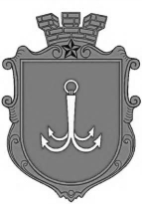 ОДЕСЬКА МІСЬКА РАДАПОСТІЙНА КОМІСІЯЗ  ПИТАНЬ РЕГЛАМЕНТУ, ДЕПУТАТСЬКОЇ ЕТИКИ, РЕАЛІЗАЦІЇ ДЕРЖАВНОЇ РЕГУЛЯТОРНОЇ ПОЛІТИКИ ТА ЗАПОБІГАННЯ КОРУПЦІЇ________________№_________________на №______________від______________ПРОТОКОЛзасідання комісії від 19.05.2021 року                                                                                               14.00        Велика зала                                                                                                                                            (пл. Думська,1)ПРИСУТНІ:Квасніцька О.О. – голова комісії,Антонішак О.С. – заступник голови комісії, Попова С.Л. – секретар комісії.Засідання комісії є правомочним відповідно до п. 8 Положення про постійні комісії Одеської міської ради, затвердженого рішенням Одеської міської ради від 02.12.2020 року № 2-VIII.ЗАПРОШЕНІ: Філатов О.А. – в.о. директор Департаменту земельних ресурсів Одеської міської ради;Ахмеров О.О. – 1-ий заступник директора Департаменту комунальної власності Одеської міської ради;Сиваш А.С. – директор департаменту інформації та зв’язків з громадськістю Одеської міської ради;Тананевич Ю.І. – директорка департаменту з питань звернень громадян Одеської міської ради;Болган В. - представник Одеської обласної організації «Комітет виборців України», редактор Одеського видання "Ізбірком";Поповська І.П. - директорка Юридичного департаменту Одеської міської ради;Лунєва А.П. - начальниця відділу охорони материнства і дитинства Департаменту охорони здоров’я Одеської міськради;Калєєва А.О - начальниця відділу організації медичної допомоги дорослому населенню Департаменту охорони здоров’я Одеської міськради;Байло В.А - заступник начальника Управління розвитку споживчого ринку та захисту прав споживачів Одеської міськради.Голови депутатських фракцій:ПП «ДОВІРЯЙ ДІЛАМ» - Етнарович О.В. (заступник голови) ПП «СЛУГА НАРОДУ» - Мороховський В.В.ПП «ЄВРОПЕЙСЬКА СОЛІДАРНІСТЬ» - Потапський О.Ю.Присутні: депутати Одеської міської ради - Єреміця О.М., Узунов С.О., Сеник Р.В., Куценко І.І., Шеремет О.Г., Асауленко О.В.; Філімонов О.М., Жукова Н.О., помічники депутатів Одеської міської ради, ЗМІ. ПОРЯДОК ДЕННИЙ:Про розгляд питання щодо порушення головою фракції ПП «Партія Шарія» Фрейман І.А. дотримання правил депутатської етики під час публічного виступу за депутатським запитом на VI сесії Одеської міської ради VIІІ скликання 28.04.2021 року.Про розгляд проєкту рішення «Про внесення змін до рішення Одеської міської ради від 10.06.2015 р. № 6762 –VI «Про встановлення ставок земельного податку в м. Одесі».Про розгляд проєкту рішення ««Про внесення змін до рішення Одеської міської ради від 20.09.2011 р. № 1267 - VI «Про затвердження фіксованих відсотків при визначенні ставок орендної плати за земельні ділянки в м. Одесі».Про виконання доручення комісії від 27.01.2021 щодо необхідності підготовки проєкту регуляторного акту Положення про оренду майна територіальної громади м. Одеси та внесення змін до Рішення Одеської міської ради від № 33-VIII від 03.02.2021 р. «Про затвердження Плану діяльності Одеської міської ради з підготовки проєктів регуляторних актів на 2021 рік». Про виконання доручення комісії від 22.01.2021 щодо впровадження нових розділів на «Депутатському порталі» та впровадження електронного звернення до депутатів/депутатських комісій.Про ефективність впровадження електронних петицій адресованих органам місцевого самоврядування м. Одеси відповідно до Рішення Одеської міської ради № 424-VII від 16.03.2016р. «Про затвердження Порядку розгляду електронних петицій, адресованих органам місцевого самоврядування м. Одеси».Про визначення дати наступного чергового засідання Комісії.СЛУХАЛИ: Пропозицію секретаря комісії – включити до порядку денного додатковим питання: лист Управління розвитку споживчого ринку та захисту прав споживачів Одеської міської ради від 18.05.2021 №0123/204 щодо надання висновку про відсутність  у запропонованому Управлінням проєкті рішення Одеської міської ради «Про внесення змін до Правил розміщення тимчасових споруд для провадження підприємницької діяльності у м. Одесі, затверджених рішенням Одеської міської ради від 09 жовтня 2013 року № 3961-VI  ознак регуляторного акту.  .ГОЛОСУВАЛИ:«ЗА» - 3, одноголосно Рішення прийнятоПерше питання порядку денногоПро розгляд питання щодо порушення головою фракції ПП «Партія Шарія» депутатом Фрейман І.А. дотримання правил депутатської етики під час публічного виступу за депутатським запитом на VI сесії Одеської міської ради VIІІ скликання 28.04.2021 року.З інформацією виступили: Лунєва А.П. - начальниця відділу охорони материнства і дитинства Департаменту охорони здоров’я Одеської міськради; Калєєва А.О - начальниця відділу організації медичної допомоги дорослому населенню Департаменту охорони здоров’я Одеської міськради;ВИСТУПАЛИ: Квасніцька О.О., Куценко І.І., Етнарович О.В.ВИСНОВКИ: встановлено порушення правил депутатської етики головою фракції ПП «Партія Шарія», депутатом Фрейман І.А. під час публічного виступу за депутатським запитом на VI сесії Одеської міської ради VIІІ скликання 28.04.2021 року.РЕКОМЕНДАЦІЇ: застосувати відповідно до ст. 7 Регламенту Одеської міської ради VIІІ скликання до депутата Фрейман І.А. наступні заходи впливу:за рішенням Одеської міської ради оприлюднити через засоби масової інформації про допущені депутатом від ПП «Партія Шарія» Фрейман І.А. порушення правил депутатської етики та спростувати неперевірені депутатом відомості щодо не надання закладами охорони здоров’я комунальної власності терапії у вигляді препаратів інсуліну громадянам: Волохотнюк Сергія Васильовича, 26.10.1944 р.н., Волохотнюк Світлани Павлівни, 10.02.1945 р.н.; спростувати недостовірні відомості про смерть дитини Дьяченко Ірини, 2006 р.н., та публічно вибачитися перед громадою Одеси на сесії Одеської міської ради 9 червня 2021 за допущені порушення правил депутатської етики.Доручити юридичному Департаменту підготувати проєкт рішення щодо застосування заходів впливу до голови фракції «Партія Шарія» Фрейман І.А. за порушення правил депутатської етики під час публічного виступу за депутатським запитом на VI сесії Одеської міської ради VIІІ скликання 28.04.2021 рокуГОЛОСУВАЛИ: «ЗА» - 3, одноголосно «ПРОТИ» - 0Не голосував - 0Рішення прийнятоДруге питання порядку денногоПро розгляд проекту рішення Одеської міської ради «Про внесення змін до рішення Одеської міської ради від 10.06.2015 р. № 6762 - VI «Про встановлення ставок земельного податку в м. Одесі».З інформацією виступив в.о. директор Департаменту земельних ресурсів Одеської міської ради - Філатов О.А.ВИСТУПАЛИ: Квасніцька О.О., Купріянова Т.В., Єреміця О.М.ВИСНОВКИ ТА РЕКОМЕНДАЦІЇ: забезпечити експертний висновок щодо регуляторного впливу, внесеного проєкту регуляторного акту - проєкт рішення Одеської міської ради «Про внесення змін до рішення Одеської міської ради від 10.06.2015 р. № 6762-VI «Про встановлення ставок земельного податку м. Одесі» та разом з аналізом регуляторного впливу спрямувати на адресу Державної регуляторної служби України.ГОЛОСУВАЛИ: «ЗА» - 3, одноголосно«ПРОТИ» - 0Не голосував - 0 Рішення прийнятоТретє питання порядку денногоПро розгляд проєкту рішення ««Про внесення змін до рішення Одеської міської ради від 20.09.2011 р. № 1267 - VI «Про затвердження фіксованих відсотків при визначенні ставок орендної плати за земельні ділянки в м. Одесі».З інформацією виступив в.о. директор Департаменту земельних ресурсів Одеської міської ради - Філатов О.А.ВИСТУПАЛИ: Квасніцька О.О., Купріянова Т.В., Єреміця О.М.ВИСНОВКИ ТА РЕКОМЕНДАЦІЇ: забезпечити експертний висновок щодо регуляторного впливу, внесеного проєкту регуляторного акту проєкту рішення ««Про внесення змін до рішення Одеської міської ради від 20.09.2011 р. № 1267 - VI «Про затвердження фіксованих відсотків при визначенні ставок орендної плати за земельні ділянки в м. Одесі» та разом з аналізом його регуляторного впливу спрямувати на адресу Державної регуляторної служби України.ГОЛОСУВАЛИ: «ЗА» - 3, одноголосно «ПРОТИ» - 0Не голосував - 0Рішення прийнятоЧетверте питання порядку денногоПро виконання доручення комісії від 27.01.2021 щодо необхідності підготовки проекту регуляторного акту Положення про оренду майна територіальної громади м. Одеси та внесення змін до Рішення Одеської міської ради від № 33-VIII від 03.02.2021 р. «Про затвердження Плану діяльності Одеської міської ради з підготовки проєктів регуляторних актів на 2021 рік».З інформацією виступив 1-ий заступник директора Департаменту комунальної власності Одеської міської ради - Ахмеров О.О.,ВИСТУПАЛИ: Квасніцька О.О., Етнарович О.В., Поповська І.П.Інформація прийнята до відома.П’яте питання порядку денногоПро виконання доручення комісії від 22.01.2021 щодо впровадження нових розділів на «Депутатському порталі» та впровадження електронного звернення до депутатів/депутатських комісій.З інформацією виступив: директор департаменту інформації та зв’язків з громадськістю Одеської міської ради - Сиваш А.С.ВИСТУПАЛИ Квасніцька О.О., Сиваш А.С., Асауленко О.В., Тананевич Ю.І.ВИСНОВКИ ТА РЕКОМЕНДАЦІЇ: доручити директору департаменту інформації та зв’язків з громадськістю Одеської міської ради - Сиваш А.С. до 19.06.2021 р. розробити соціальну рекламу щодо висвітлення інструментів депутатського порталу на електронних сайтах Одеської міської ради, інформаційних щитах міста та ЗМІ.ГОЛОСУВАЛИ: «ЗА» - 3, одноголосно «ПРОТИ» - 0Не голосував - 0Рішення прийнятоШосте питання порядку денногоПро ефективність впровадження електронних петицій адресованих органам місцевого самоврядування м. Одеси відповідно до Рішення Одеської міської ради № 424-VII від 16.03.2016р. «Про затвердження Порядку розгляду електронних петицій, адресованих органам місцевого самоврядування м. Одеси».З інформацією виступили: директор департаменту інформації та зв’язків з громадськістю Одеської міської ради - Сиваш А.С.директорка департаменту з питань звернень громадян Одеської міської ради - Тананевич Ю.І. ВИСТУПАЛИ: Квасніцька О.О., Болган В.Інформація прийнята до відома.Додаткове питання порядку денногоРозгляд листа Управління розвитку споживчого ринку та захисту прав споживачів Одеської міської ради від 18.05.2021 №0123/204 щодо надання висновку про відсутність  у запропонованому Управлінням проєкті рішення Одеської міської ради «Про внесення змін до Правил розміщення тимчасових споруд для провадження підприємницької діяльності у м. Одесі, затверджених рішенням Одеської міської ради від 09 жовтня 2013 року № 3961-VI  ознак регуляторного акту. З інформацією виступив - заступник начальника Управління розвитку споживчого ринку та захисту прав споживачів Одеської міської ради Байло В.А.ВИСТУПАЛИ: Квасніцька О.О., Байло В.А., Сеник Р.В., Поповська І.П.ВИСНОВКИ ТА РЕКОМЕНДАЦІЇ: спрямувати лист Управління розвитку споживчого ринку та захисту прав споживачів Одеської міської ради разом з проєктом рішення Одеської міської ради «Про внесення змін до Правил розміщення тимчасових споруд для провадження підприємницької діяльності у м.Одесі» на адресу Державної регуляторної служби України з метою отримання роз’яснень щодо ознак регуляторного акту. ГОЛОСУВАЛИ: «ЗА» - 3, одноголосно «ПРОТИ» - 0Не голосував - 0Рішення прийнятоСьоме питання порядку денногоПро визначення дати наступного чергового засідання Комісії.ВИСТУПИЛИ: Квасніцька О.О. з пропозицією провести засідання 31 травня о 14:00. ВИРІШИЛИ: наступне засідання комісії призначити на 31 травня о 14:00 про що повідомити апарат ради для оприлюднення порядку денного.ГОЛОСУВАЛИ:«ЗА» - 3, одноголосно Рішення прийнятоГолови комісії		   			                           О.О. КвасніцькаСекретар комісії 					                            С.Л. Поповапл. Думська, 1, м. Одеса, 65026, Україна